Lesson 8:  Percent Error ProblemsStudent OutcomesGiven the exact value, , of a quantity and an approximate value, , of the quantity, students use the absolute error, , to compute the percent error by using the formula .Students understand the meaning of percent error as the percent the absolute error is of the exact value.Students understand that when an exact value is not known, an estimate of the percent error can still be computed when given a range determined by two inclusive values (e.g., if there are known to be between  and  black bears in New York, but the exact number is not known, the percent error can be estimated to be  at most, which is ).Lesson Notes  There are two cases in which percent error is discussed in the seventh grade curriculum.  The first case is when the exact value is known, and the second case is when the exact value is not known.  The following definitions are used throughout this module as the teacher presents students with examples and exercises for both cases.
Absolute error:  Given the exact value, , of a quantity and an approximate value, , of the quantity, the absolute error is .Percent error:  The percent error is the percent the absolute error is of the exact value,, where  is the exact value of the quantity and  is an approximate value of the quantity.
In order to teach percent error, both cases should be addressed individually.  In the first case, when absolute error and exact value are known, percent error can be computed precisely.  In the second case, when the exact value is not known, percent error can only be estimated.  Problems in this lesson will emphasize the first case.  Review with students how to calculate absolute value if necessary. Classwork Discussion (10 minutes)The class will discuss the dimensions of a computer monitor’s size.  The length of the diagonal of the screen tells the screen’s size.  Before discussion, select three students to measure the diagonal of a -inch screen (in inches) using a ruler.  A sample list of each student’s measurement is recorded in a list below.  If a -inch monitor is not available, use another size.  If no computer monitor is available, present the sample data below, and pose discussion questions to the class.Possible discussion questions:Do you believe that the stated size of the screen, printed on the box, is the actual size of the screen?Yes, because it would not be right to print one thing when the actual size is something else.Using our sample data, how could you determine the error of each student’s measurement to the actual measurement?You could subtract the actual measurement from the student measurement.You could subtract the student measurement from the actual measurement.What is the difference between Connor’s Measurement 2 and the actual measurement?Which one is correct?  Why?I think the second one is correct because you cannot have .  Measurements have to be positive.The error, , is positive if the approximation is too big and negative if the approximation is too small. How can we make sure that the difference is always positive?  Elaborate.You could use the absolute value.  Using the absolute value will tell you how far the actual measurement is below or above your measurement.At this point, introduce the definition of absolute error.  Project the definition for students to copy in their notes.  Explain to the class that in this case, the exact value is the advertised or printed screen size, and the approximate value is each student’s measurement.Example 1 (6 minutes):  How Far Off?Continue to use the sample data to introduce the concept of absolute error.  Students will calculate how far off the trial measurements are from the actual length of the diagonal of the screen using the absolute error formula.  
Example 1:  How Far Off?Find the absolute error for the following problems.  Explain what the absolute error means in context.Taylor’s Measurement 1Taylor’s Measurement 1 was  away from the actual value of . Connor’s Measurement 1Connor’s Measurement 1 was  away from the actual value of . Jordan’s Measurement 2Jordan’s Measurement 2 was  away from the actual value of . Teacher should continue with Socratic questioning:Do you think the absolute error should be large or small?  Why or why not? I think the absolute value should be small because you want the approximate value to be as close to the exact value as possible.  If it is too large, then the student made an error in reading the measurement or a better measurement tool is needed. If we wanted to know the percent that our absolute error is of the exact value, what would this tell us? This would tell us by how much our measurement (approximation) differs from the real (exact) measurement.  We could use this to know how well we did or did not estimate.  Can you derive a formula or rule to calculate the percent that our absolute error is of the exact value?Students should realize that percent error is always positive because of the use of absolute value in the formula.  Students should still pay careful attention to the ordering of the values in the numerator ( and ) even though the absolute value will produce a positive difference. Example 2 (6 minutes):  How Right Is Wrong?Use the sample data to introduce the concept of percent error.  Students will learn that the percent error is the percent the absolute error is of the real value. 
Example 2:  How Right Is Wrong?Find the percent error for Taylor’s Measurement 1.  What does this mean?This means that Taylor’s measurement of  has an error that is  of the actual value.  From Example 1, part (b), find the percent error for Connor’s Measurement 1.  What does this mean?This means that Connor’s measurement of  has an error that is  of the actual value.  From Example 1, part (c), find the percent error for Jordan’s Measurement 2.  What does it mean?This means that Jordan’s measurement of has an error that is  of the actual value.  What is the purpose of finding percent error?It tells you how big your error is compared to the true value.  An error of  is very small when measuring the distance for a marathon, but an error of  is very large if you are a heart surgeon.  In evaluating the seriousness of an error, we usually compare it to the exact value.Exercises 1–3 (8 minutes) In these exercises, students will solve a variety of real-world percent error problems when absolute error and exact value are known, which means that percent error can be computed precisely.  They will show their work by substituting the appropriate values into the percent error formula and performing calculations with or without a calculator.
Exercises 1–3 Calculate the percent error for Problems 1–3.  Leave your final answer in fraction form, if necessary.A realtor expected people to show up for an open house, but  attended.  In science class, Mrs. Moore’s students were directed to weigh a -gram mass on the balance scale.  Tina weighed the object and reported  grams. Darwin’s coach recorded that he had bowled points out of in a bowling tournament.  However, the official scoreboard showed that Darwin actually bowled  points out of .Continue with Socratic questioning:Determine if this statement is always, sometimes, or never true:  “The greater the difference between an approximate value and the exact value, the greater the percent error.”  Justify your response with an example.  This statement is sometimes true.  Measuring the length of a piece of string with the exact value of  and an approximate value of will give a percent error of  because .  The measurements are apart.  In measuring the length of a football field, the exact value of  and an approximate value of  will give a percent error of  because .  The measurements are yards apart. Is it possible to calculate the percent error if you do not know the exact value?No.  The formula requires the exact value.What if you know the exact value is between  and  and your estimate is .  Is it possible to estimate the absolute error? Yes.  The absolute error would be , at most.Is it now possible to estimate the percent error?Yes.  The percent error is  divided by a number between  and .  The largest the percent error could be is .  The percent error is , at most.Example 3 (6 minutes):  Estimating Percent ErrorIn this example, students learn that the percent error can only be estimated, not calculated, if the exact value is not known but is known to lie in an interval between two numbers.  They will show their work by substituting the appropriate values into the percent error formula.  In reviewing the example with the class, the teacher should explain that the most the percent error could be occurs when the numerator is as big as possible () and the denominator is as small as possible ().  The least the percent error could be is .  This occurs if the actual count is the same as the actual attendance.
Example 3:  Estimating Percent ErrorThe attendance at a musical event was counted several times.  All counts were between and .  If the actual attendance number is between  and , inclusive, what is the most the percent error could be?  Explain your answer.The most the absolute error could be is .  The percent error will be largest when the exact value is smallest.  Therefore, the most the percent error could be is.  In this case, the percent error is less than . Closing (3 minutes)Explain the difference between absolute error and percent error.Absolute error is the magnitude of the difference between the approximate value and the exact value.  It tells you how far away in units the approximate value is from the exact value.  Percent error is the percent that the absolute error is of the exact value.  Can either the absolute error or percent error be negative?  Why or why not?No, neither can be negative because finding the absolute value of each will cause the final result to be positive.What is the benefit of calculating or using the percent error?The absolute error tells how big your error is, but the percent error tells how big it is compared to the actual value.  All measurements have some error.  A good measurement will have a small percent error.
Exit Ticket (6 minutes)Name                 							         		Date              		         Lesson 8:  Percent Error ProblemsExit TicketThe veterinarian weighed Oliver’s new puppy, Boaz, on a defective scale.  He weighed  pounds.  However, Boaz weighs exactly  pounds.  What is the percent of error in measurement of the defective scale to the nearest tenth?Use the  key on a scientific or graphing calculator to compute the percent of error of the approximation of pi, , to the value .  Show your steps, and round your answer to the nearest hundredth of a percent.Connor and Angie helped take attendance during their school’s practice fire drill.  If the actual count was between  and , inclusive, what is the most the absolute error could be?  What is the most the percent error could be?  Round your answer to the nearest tenth of a percent.Exit Ticket Sample SolutionsThe veterinarian weighed Oliver’s new puppy, Boaz, on a defective scale.  He weighed  pounds.  However, Boaz weighs exactly  pounds.  What is the percent of error in measurement of the defective scale to the nearest tenth?Use the  key on a scientific or graphing calculator to compute the percent of error of the approximation of pi, , to the value .  Show your steps, and round your answer to the nearest hundredth of a percent.Connor and Angie helped take attendance during their school’s practice fire drill.  If the actual count was between  and , inclusive, what is the most the absolute error could be?  What is the most the percent error could be?   Round your answer to the nearest tenth of a percent.The most the absolute error could be is . The percent error will be largest when the exact value is smallest.  The most the percent error could be is.  The percent error is less than .Problem Set Sample SolutionsStudents may choose any method to solve problems.The odometer in Mr. Washington’s car does not work correctly.  The odometer recorded  miles for his last trip to the hardware store, but he knows the distance traveled is miles.  What is the percent error?  Use a calculator and the percent error formula to help find the answer.  Show your steps. is the exact value, and is the approximate value.  Using the percent error formula, , the  percent error isThe percent error is equal to .The actual length of a soccer field is  feet.  A measuring instrument shows the length to be feet.  The actual width of the field is  feet, but the recorded width is  feet.  Answer the following questions based on this information.  Round all decimals to the nearest tenth.Find the percent error for the length of the soccer field.Find the percent error of the area of the soccer field.Actual area: square feet
Approximate area: square feet
Percent error of the area:Explain why the values from parts (a) and (b) are different.In part (a),  is the percent error for the length, which is one dimension of area.  Part (b) is the percent error for the area, which includes two dimensions―length and width.  The percent error for the width of the soccer field should be the same as the percent error for the length if the same measuring tool is used.  So, .  However, this is not always the case.  Percent error for the width is not always the same as the percent error for the length.  It is possible to have an error for both the length and the width, yet the area has no error.  For example:  actual lengthfeet, actual widthfeet, measured length  feet, and measured width feet.Kayla’s class went on a field trip to an aquarium.  One tank had clown fish.  She miscounted the total number of clown fish in the tank and recorded it as  fish.  What is Kayla’s percent error?Sid used geometry software to draw a circle of radius units on a grid.  He estimated the area of the circle by counting the squares that were mostly inside the circle and got an answer of square units.  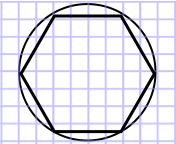 Is his estimate too large or too small? The exact area of the circle is square units.  is approximately .  His estimate is too large.Find the percent error in Sid's estimation to the nearest hundredth using the  key on your calculator. The exact value for the density of aluminum is .  Working in the science lab at school, Joseph finds the density of a piece of aluminum to be .  What is Joseph’s percent error?  (Round to the nearest hundredth.)The world’s largest marathon, The New York City Marathon, is held on the first Sunday in November each year.  It is estimated that anywhere between  million and  million spectators will line the streets to cheer on the marathon runners.  At most, what is the percent error?A circle is inscribed inside a square, which has a side length of .  Jared estimates the area of the circle to be about  of the area of the square and comes up with an estimate of .  Find the absolute error from Jared’s estimate to two decimal places using the  key on your calculator.Find the percent error of Jared’s estimate to two decimal places using the key on your calculator.Do you think Jared’s estimate was reasonable?Yes.  The percent error is less than .Would this method of computing the area of a circle always be too large?Yes.  If the circle has radius, then the area of the circle is , and the area of the square is .  .  The area approximately equals .In a school library,  of the books are paperback.  If there are  books in the library, how many of them are not paperback to the nearest whole number?Let  represent the number of books that are not paperback.About  books are not paperback.Shaniqua has  less money than her older sister Jennifer.  If Shaniqua has , how much money does Jennifer have?Let  represent the amount of money that Jennifer has.Jennifer has .An item that was selling for  is reduced to .  To the nearest whole, what is the percent decrease? Let represent the percent decrease.The percent decrease is approximately .If  calories from fat is  of the total number of calories in a bag of chips, find the total number of calories in the bag of chips.Let  represent the total number of calories in a bag of chips.The total number of calories in the bag of chips is calories.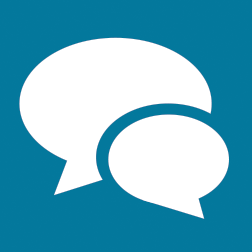 StudentMeasurement 1 ()Measurement 2 ()TaylorConnorJordan